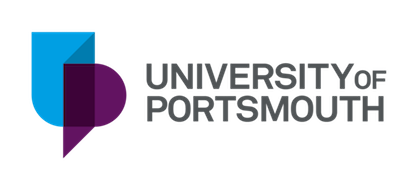 END OF STUDY REPORT FORMFor questions with Yes/No options please indicate answer in bold type.1. Details of Chief Investigator
2. Details of study3. Study duration4. Recruitment5. Circumstances of early termination
6. Temporary halt7. Potential implications for research participants
8. Final report on the researchPlease provide a brief final report in this box. Appending a publication or report to customer would also be appropriate.9. DeclarationName:Address:Telephone:Email:Full title of study:Research sponsor:Name of Ethics Committee:Ethics reference number:Date study commenced:Date study ended:Did this study terminate prematurely?Yes / NoIf yes, please complete sections 4, 5, 6, & 7. 
If no, please go direct to section 8.Number of participants recruitedProposed number of participants to be recruited at the start of the studyIf different, please state the reason or thisWhat is the reason for this early termination? Is this a temporary halt to the study?Yes / NoIf yes, what is the reason for temporarily halting the study? 
When do you expect the study to re-start?e.g. Safety, difficulties recruiting participants, trial has not commenced, other reasons.Are there any potential implications for research participants as a result of terminating/halting the study prematurely? 
Please describe the steps taken to address them.Signature of 
Principal Investigator:Print name:Date of submission: